Lecture/compréhensionComment se nomment les personnages ?______________________________________________________________________________________________Combien de temps a duré le voyage en avion?______________________________________________________________________________________________Dans quelle ville sont-ils allés ?  ______________________________________________________________________________________________Quelle est la particularité de cette ville ? ______________________________________________________________________________________________Dans quel pays se trouve-t-elle ?_______________________________________________Les voyageurs ont-ils été satisfaits de leur séjour? _______________________________________________________________________________________Que signifie « innombrables » ? ______________________________________________________________________________________________Qu’est-ce qu’une gondole ?______________________________________________________________________________________________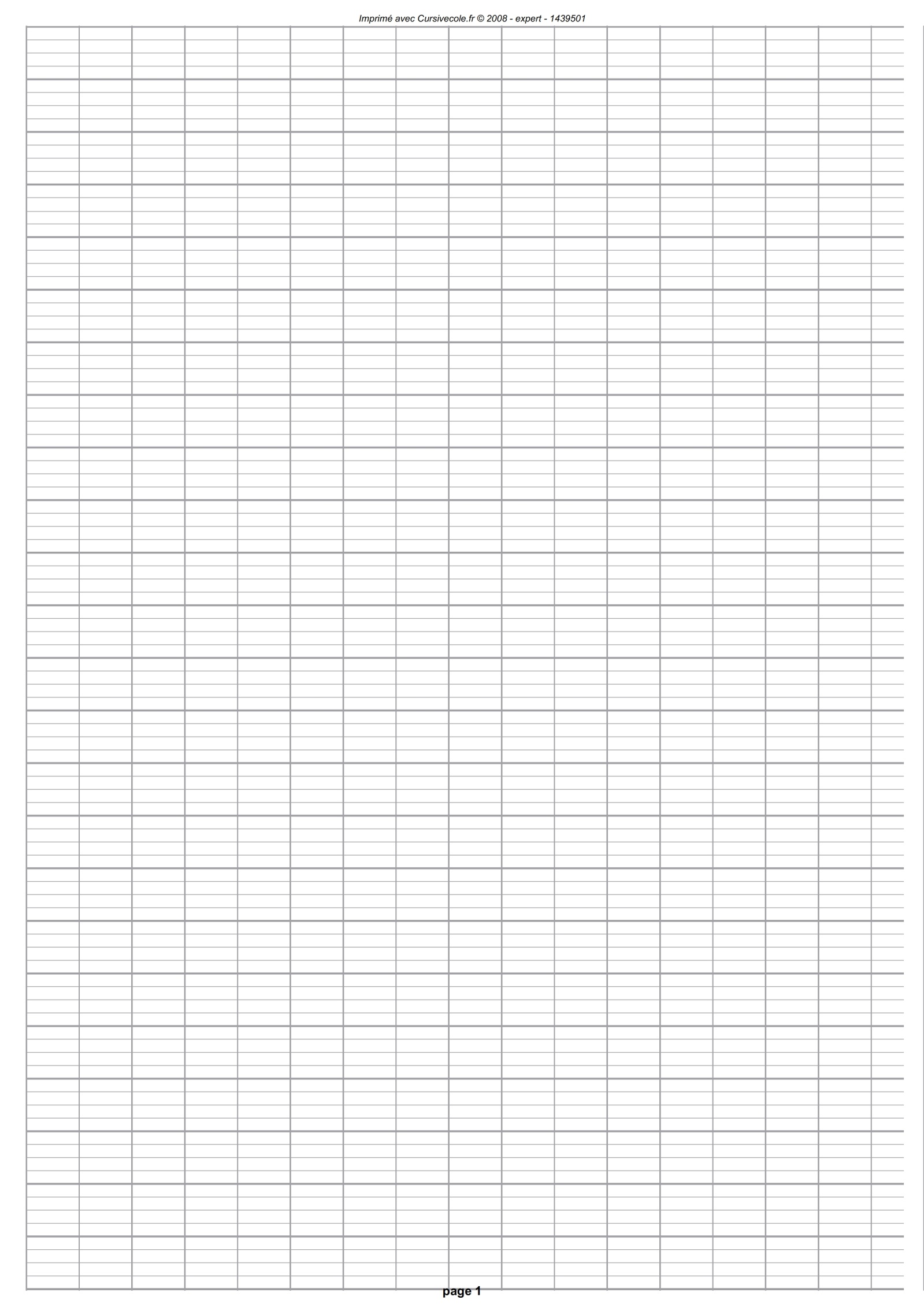 